Ålands lagtings beslut om antagande avLandskapslag om ändring av 2 och 3 §§ landskapslagen om temporärt tilläggsstöd till arbetslösa för start av företagsverksamhet	I enlighet med lagtingets beslut ändras 2 § 2 mom. och 3 § 3 mom. landskapslagen (2020:97) om temporärt tilläggsstöd till arbetslösa för start av företagsverksamhet som följer:2 §Temporärt tilläggsstöd- - - - - - - - - - - - - - - - - - - - - - - - - - - - - - - - - - - - - - - - - - - - - - - - - - - -	Det temporära tilläggsstödet är 30 euro per dag och kan utbetalas under tidsperioden 1 juli 2021 – 31 maj 2022. Stödet betalas för de dagar då dess mottagare arbetar i sitt företag, dock högst fem dagar per kalendervecka. Stödet kan per person beviljas för högst sex månader.3 §Rätt till temporärt tilläggsstöd- - - - - - - - - - - - - - - - - - - - - - - - - - - - - - - - - - - - - - - - - - - - - - - - - - - -	Vid beviljande av temporärt tilläggsstöd ska även iakttas vad som bestäms i kommissionens förordning (EU) nr 1407/2013 om tillämpningen av artiklarna 107 och 108 i fördraget om Europeiska unionens funktionssätt på stöd av mindre betydelse och kommissionens meddelande om tillfällig ram för statliga stödåtgärder till stöd för ekonomin under det pågående utbrottet av covid-19, C(2020) 1863, avsnitt 3.1.__________________	Lagtinget bemyndigar landskapsregeringen att bestämma att denna lag helt eller delvis ska träda i kraft i den ordning som föreskrivs i 20 § 3 mom. självstyrelselagen (1991:71) för Åland.	Denna lag träder i kraft den	Denna lag ska även tillämpas på beslut om sysselsättningsstöd för start av företagsverksamhet som har fattats före denna lags ikraftträdande, om företagsverksamheten med sysselsättningsstöd fortgår eller påbörjas den 1 juli 2021 eller påbörjas först därefter. Ålands arbetsmarknads- och studieservicemyndighet prövar i sådana fall utan särskild ansökan rätten till temporärt tilläggsstöd separat.__________________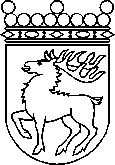 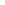 Ålands lagtingBESLUT LTB 88/2021BESLUT LTB 88/2021DatumÄrende2021-06-07LF 21/2020-2021	Mariehamn den 7 juni 2021	Mariehamn den 7 juni 2021Bert Häggblom talmanBert Häggblom talmanKatrin Sjögren  vicetalmanRoger Nordlundvicetalman